Автономная некоммерческая организация поддержки и развития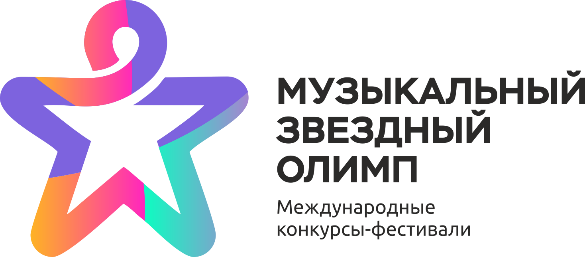 детского творчества и педагогического мастерства «Калейдоскоп +»ИНН /КПП 1650371413/165001001 ОГРН 1181690093353Россия, 127018, г. Москва, ул. Сущевская, дом 21, оф. 25г. Наб. Челны, б-р Юных Ленинцев, д. 11, оф. 237г. Казань, ул. Юлиуса Фучика, д. 106, оф. 1Болгария, г. София, ул. Шипка, дом 3Заявки принимаются на электронную почту: lv@muz-olimp.ruТел./WhatsApp 8 904 764 23 81Положение пилотного проектаТри в одном Международного фестивального движения  Музыкальный Звездный Олимп 1.   Настоящее Положение о создании команды единомышленников по развитию проекта Международного фестивального движения «Музыкальный звездный Олимп» по поддержке и развитию творческих детей, подростков, детей с ограниченными возможностями и поощрение участников данного проекта (педагогов, руководителей студий, кружков) за работу с ними.   2.  Вознаграждение учреждает  АНО поддержки и развития детского творчества и педагогического мастерства «Калейдоскоп+», является персональным, присуждается на основании решения оргкомитета   Международного фестивального движения «Музыкальный Звездный Олимп» и направлен на   развитие Международного фестивального движения.3. Участники проекта «Три в одном» это: педагоги (развитие способностей детей, подготовка их к конкурсу)+жюри конкурса (развитие способностей детей через индивидуальную работу с детьми на конкурсах, мастер-классы, творческие школы)+ оргкомитет (организация конкурсов, фестивалей, творческих школ, мастер-классов, курсов повышения квалификации). 4. Основную роль в этом процессе играют педагоги, которым предусмотрено в данном проекте  вознаграждение за работу.  Вознаграждение получают все педагоги, руководители студий, кружков прошедшие аккредитацию на конкурс: педагоги, от 8 солистов и более, руководители коллективов от 5 и более. 5.Сумма вознаграждения зависит от вклада педагога в подготовке участников к конкурсу,  не менее 10% от взноса аккредитации участников. 6 Средства на вознаграждение участников направляются из поощрительного фонда Автономной некоммерческой организации поддержки и развития детского творчества и педагогического мастерства «Калейдоскоп+», который формируется   из  меценатских поступлений, поступлений средств от государственных органов.
 7.Вознаграждение направляется педагогам в течении 2-3 дней после прохождения аккредитации на банковскую карту.